Совет сельского поселения Ишеевский сельсовет муниципального района Ишимбайский район Республики Башкортостан четвертого созываҠарар	                                                                                           решениеО внесении изменений в решение от 15.04.2020 года №7/61 «Об утверждении Положения о муниципальной службе в сельском поселении Ишеевский сельсовет муниципального района Ишимбайский район Республики Башкортостан»Рассмотрев протест Ишимбайской межрайонной прокуратуры от 20.11.2020 №3-1-2020, руководствуясь Федеральным законом от 02.03.2007 года №25-ФЗ «О муниципальной службе в Российской Федерации», Федеральным законом от 08.06.2020 №181-ФЗ «О внесении изменений в отдельные законодательные акты Российской Федерации в связи с принятием Федерального закона «О внесении изменений в Федеральный закон «Об индивидуальном (персонифицированном) учета в системе обязательного пенсионного страхования» и отдельные законодательные акты Российской Федерации», Совет сельского поселения Ишеевский сельсовет муниципального района Ишимбайский район Республики Башкортостан решил:1. Внести прилагаемые изменения и дополнения в Положение «О муниципальной службе в сельском поселении Ишеевский сельсовет муниципального района Ишимбайский район Республики Башкортостан», утверждённого решением Совета сельского поселения Ишеевский сельсовет муниципального  района Ишимбайский район Республики Башкортостан от 15.04.2020 года №7/61, согласно Приложению.2. Опубликовать настоящее решение на сайте сельского поселения Ишеевский сельсовет муниципального района Ишимбайский район Республики Башкортостан.Председатель Совета                                                                  	  И.М.Тагировс.Ишеево№ 19/13525.11.2020Приложение к решению Совета сельского поселения Ишеевский сельсовет муниципального района Ишимбайский районРеспублики Башкортостанот 25.11.2020 г. №19/135ДОПОЛНЕНИЯ И ИЗМЕНЕНИЯвносимые в Положение «О муниципальной службе в сельском поселении Ишеевский сельсовет  муниципального района Ишимбайский район Республики Башкортостан» от 15.04.2020 года №7/61Статья 19 п.4 «трудовую книжку, за исключением случаев, когда трудовой договор (контракт) заключается впервые» заменить на «трудовую книжку и (или) сведения о трудовой деятельности, оформленные в установленном законодательством порядке, за исключением случаев, когда трудовой договор (контракт) заключается впервые».Статья 19 п.6 «страховое свидетельство обязательного пенсионного страхования, за исключением случаев, когда трудовой договор (контракт) заключается впервые» заменить на «документ, подтверждающий регистрацию в системе индивидуального (персонифицированного) учета, за исключением случаев, когда трудовой договор (контракт) заключается впервые»;Статья 31 п.4 Положения дополнить словами: «(при наличии), формирование сведений о трудовой деятельности за период прохождения муниципальной службы муниципальными служащими и представление указанных сведений в порядке, установленном законодательством Российской Федерации об индивидуальном (персонифицированном) учете в системе обязательного пенсионного страхования, для хранения в информационных ресурсах Пенсионного фонда Российской Федерации»;Статью 15 п.4 изложить в следующей редакции: «Муниципальный служащий, являющийся руководителем органа местного самоуправления, аппарата избирательной комиссии муниципального образования, заместитель указанного муниципального служащего в целях исключения конфликта интересов не могут представлять интересы муниципальных служащих в выборном профсоюзном органе данного органа местного самоуправления, аппарата избирательной комиссии муниципального образования в период замещения ими соответствующей должности».Башкортостан Республикаhы Ишембай районы муниципаль районы Ишәй ауыл советы ауыл биләмәhе Советы 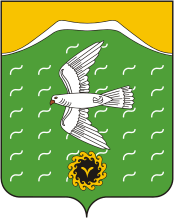 Совет сельского поселения Ишеевский сельсовет муниципального района Ишимбайский район Республики БашкортостанҮҙәнбаевтар урамы, 66,Ишәй ауылы, Ишембай районы, Башкортостан Республикаһы453236,Тел (факс) 8 (34794) 7 44 32E mail: mail@isheevo.ru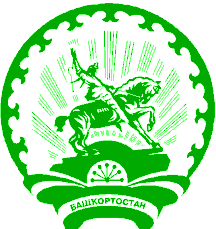 ул.Узянбаевых, 66,с.Ишеево, Ишимбайский район,Республика Башкортостан453236Тел (факс) 8 (34794) 7 44 32E mail: mail@isheevo.ru